Warrnambool Primary School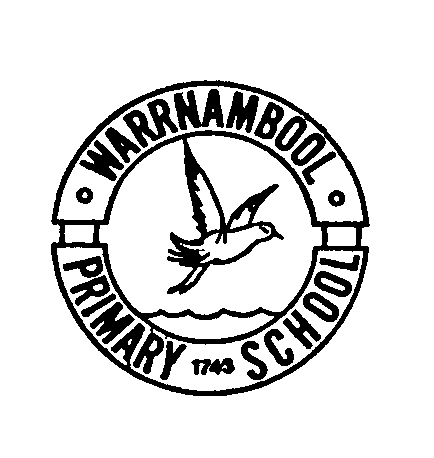 Uniform Order FormDate: ___ / ___ / ___Name: ______________________________________   Grade: _______________Payment enclosed :  CASH  	CHEQUE  CREDIT CARD    Card Number: __ __ __ __  __ __ __ __  __ __ __ __  __ __ __ __  exp : ___/ ___  Signature : ____________________________NAME ON CARD : ______________________________________________________ItemsSizes AvailableUnit PriceQtySizePriceTotalPolo Top (short sleeve) Gold with Logo 4 – 16 & S, M, L, XL$20.00Polo Top (long sleeve) Gold with Logo 4 - 16$25.00Trackpants Brown - Unisex 4 - 20$25.00Shorts Brown - Unisex 4 – 16 & S, M, L, XL$20.00Check Cullottes4 – 22$42.00Dress4 - 14$55.00Jacket Waterproof	4 – 16 & S, M, L$67.00Jumper Polar Fleece6 - 14$45.00Rugby Tops (Years 5/6 only)8, 10, 12$82.00Rugby Tops (Years 5/6 only)14, 16, 18, 20$90.00School Hat - Brown wide brim with Logo S, S-M, M-L$16.00School Bag - Warrnambool Primary SchoolOne size$45.00Chair BagOne size$10.00Jamo Socks 2-7$5.00Brown Tights (2pack)3-5, 6-9, 10-12, Mids, Talls$20.00Moki HeadphonesOne size$15.00TOTALTOTAL$